Greater Manchester Mayoral Homelessness FundApplication for AssistanceImportant InformationThe GM Mayoral Homelessness Fund was established in 2017 to assist local organisations to tackle homelessness in all of its forms in our area. The Fund is open to GM-based organisations with charitable aims and is targeted at activities which support homeless people to become independent, to build more fulfilling lives and to end street homelessness. Please read the Fund Application Guidelines before submitting an application for more information on who can apply, which activities are able to be funded and which are ineligible for assistance. Thank you for your interest and your commitment to tackling homelessness in Greater Manchester.Please send this completed form to GMHomelessFund@greatermanchester-ca.gov.ukName of your organisation:Address of your organisation:Website:Contact Telephone:Contact Office Email:Named Contact:What type of organisation are you?(select as many as appropriate)___	A registered charity			___	Company limited by guarantee	___	Community Interest Company	___	Charitable Incorporated Organisation___	Unincorporated club or association	Other (please describe)______________________________________________________________________________________________________________________________________________________________________________________Which Greater Manchester Local Authorities do you operate in?Please describe the overall aims and objectives of your organisation and the activities or services your organisation provides.Which Grant Programme are you applying for:Small Grants Programme	(under £1000)			___Medium Grants Programme	(£1000 – £2500)		___Large Grants Programme	(>£2500)			___Describe the activity which this grant will support:Which boroughs in Greater Manchester will benefit from this activity?Please advise whether you have the support of the Local Authority in which you wish to carry out this activity. Please note if you have not contacted the Local Authority this will not affect the outcome decision. 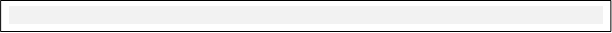 What needs or gaps in current provision will your project address and what evidence have you collected to demonstrate this need?What positive changes would this grant make to the lives of homeless people? Please explain how you will measure and report on the positive changes made? Please tell us about your organisation’s experience and the impact of your previous work; you may also want to tell us about the people involved in your project and explain why you are confident in their ability to make the project succeed. How do you see this project/activity developing after this funding comes to an end, do you see this as a one off project/activity?Please tell us why the cost of this project/activity cannot be met using your organisations existing funds?0 word of 200Describe the impact that your project will haveBeneficiaries How many people do you think will directly benefit from this funding? Info: (We realise that you cannot give exact figures but please estimate as accurately as possible. This information is important and will be used to evaluate the project at the end of the grant period)Beneficiary GroupsPlease select the beneficiary groups who will benefit from your grant. (You may select more than one category) ___	Ex-Offenders/offenders/At risk of offending		___	Children young people___	Families/Parents/Lone Parents			___	LGBT Groups___	Men							___	Women___	People with multiple disabilities			___	People with alcohol/ 									drug issues___	People with Learning difficulties			___	People with mental 									Health issues___	People with physical difficulties			___	Refugees/asylum 									Seekers/immigrants___	Victims of crime/violence/abuse			___	BME communitiesEthnicityPrimary ethnic group – select a single option to represent the primary ethnic group for this grantPlease list any other ethnic groups who will benefit from your grants:___	White British		___	White Irish		___	White East European ___	White Gypsies and 	___	Other White		___	Mixed	Travellers		___	Black Caribbean 	___	Black African	and	___	Asian and White	And White			White				___	Other Mixed		___	All ethnicities		___	Asian and Asian British	Ethnicity			___	Indian			___	Pakistani		___	Bangladeshi	___	Other Asian		___	Black and Black	___	Caribbean					British			___ 	African			___	Other Black		___	Chinese or other group___	Any otherAge GroupsPlease indicate the primary age group that will benefit from this grant:___	Young People(16-25) 		___	Adults (26-65)		___	Seniors (65+)		___	All AgesWhat is the total cost of your activity? Please outline the breakdown of these costs:(i.e. staffing, office costs, volunteering expenses etc.)Please provide details if you are seeking or have secured additional funding from elsewhere for this activity:Please provide details of any additional social value which this project may provide to Greater Manchester:Supporting DocumentationIn order for us to verify the status of your organisation and to ensure that any awards are made in line with appropriate financial regulations, you will need to provide the following information in addition to your application:A copy of your constitution/governing document/set of rules.The contact details of at least 3 member of your management committee/board of trustees/board of directors.A copy of a bank statement or other evidence of a bank account in the name of your organisation. The bank account must have at least 2 signatories. Alternatively, if you belong to a small organisation that does not have a bank account, then another charitable organisation can look after the funds for you, but you must provide written authorisation from the organisation that will do this.A copy of your most recent annual accounts or financial records that show your organisations balance of funds, income and expenditure. If you do not have financial records covering a full year then you will need to provide the records you currently have.A safeguarding policy if your organisation works directly with children or vulnerable adultsA copy of your volunteering policy. Please do not attach these documents if you have sent then to us in support of a previous application within the past six months unless they have been amended in that time. We also require the details of two referees who can verify and support the information contained in your application. Please provide these below:DeclarationI confirm that the information given on the application form is true and my group has formally agreed that I can act on their behalf. I confirm that I have attached all necessary supporting documents. Organisation:		_____________________________________________Signature:		_____________________________________________Date:			_____________________________________________Please send this completed form to GMHomelessFund@greatermanchester-ca.gov.ukReferee 1Referee 1Referee 2Referee 2NameNamePositionPositionContact EmailContact EmailContact TelephoneContact Telephone